ул. Коммунистическая 15, пос. Усть-Нера, Оймяконский район, Республика Саха (Якутия), 678730;телефон/факс: 8411(542) 2-15-89; e-mail: nerauo@yandex.ru, http://оймякон-об.рф//ОКПО 02123959, ОГРН 1021400791554, ИНН/ БИК  1420001778/049805001Приказ  № 418 о/дот  «01» ноября  2023 г.	   п. Усть-НераОб изменении даты проведения муниципального этапа XXVIII республиканской научной конференции-конкурса молодых исследователей имени академика В.П. Ларионова «Инникигэ хардыы – Professor V.P. Larionov «A Step into the Future» Science Fair» в общеобразовательных учреждениях, расположенных на территории МР «Оймяконский улус», в 2023 годуНа основании приказа МКУ «УО МР «Оймяконский улус» от 25.10.2023 года № 400 о/д «О проведении муниципального этапа XXVIII республиканской научной конференции-конкурса молодых исследователей имени академика В.П. Ларионова «Инникигэ хардыы – Professor V.P. Larionov «A Step into the Future» Science Fair» в общеобразовательных учреждениях, расположенных на территории МР «Оймяконский улус», в 2023 году, с целью  увеличения охвата обучающихся проектной и исследовательской деятельностью, приказываю:ПРИКАЗЫВАЮ:Провести муниципальный этап XXVIII республиканской научной конференции-конкурса молодых исследователей имени академика В.П. Ларионова «Инникигэ хардыы – Professor V.P. Larionov «A Step into the Future» Science Fair» (далее-МЭ НПК) среди учащихся 1-11 классов 8 декабря 2023 года согласно приложению 1 к настоящему приказу.Утвердить состав жюри МЭ НПК согласно приложению 2 к настоящему приказу.Утвердить положение МЭ НПК согласно приложению 3 к настоящему приказу.Руководителям подведомственных общеобразовательных учреждений обеспечить участие обучающихся в МЭ НПК.Возложить персональную ответственность за перевозку несовершеннолетних участников мероприятия, охрану их жизни и здоровья на руководителей общеобразовательных учреждений.Контроль исполнения данного приказа оставляю за собой.Начальник МКУ «УОМР                               «Оймяконский улус»                                                                                    Д.С.ФасхутдиноваС приказом МКУ «УО МР «Оймяконский улус» от 01.11.2023 года №418 о/д ознакомлен(а):С приказом ознакомлен(а): ________________________________ __________С приказом ознакомлен(а): ________________________________ __________С приказом ознакомлен(а): ________________________________ __________С приказом ознакомлен(а): ________________________________ __________Приложение 1  к приказу МКУ «УО МР «Оймяконский улус» от 01.11.2023 года  № 418 о/дГрафик проведениямуниципального этапа XXVIII республиканской научной конференции-конкурса молодых исследователей имени академика В.П. Ларионова «Инникигэ хардыы – Professor V.P. Larionov «A Step into the Future» Science Fair» 8 декабря 2023 года Приложение 2  к приказу МКУ «УО МР «Оймяконский улус» от 01.11.2023 года  № 418 о/дС О С Т А Вжюри муниципального этапаXXVIII республиканской научной конференции-конкурса молодыхисследователей имени академика В.П. Ларионова «Инникигэ хардыы –Professor V.P. Larionov «A Step into the Future» Science Fair»*Список экспертов на согласовании. *В список экспертов могут вноситься изменения.Фасхутдинова Д.С.- начальник МКУ «Управление образования МО «Оймяконский улус (район)», Председатель.Члены жюри:- Николаева Т.И., заместитель начальника МКУ «УО МР «Оймяконский улус», заместитель председателя;- Осипова М.Ф., руководитель РОО РС(Я) «Эндемик»;- Бахарева Н.В., директор МБОУ «Усть-Нерская гимназия»;- Шаранова М.Н., директор МБОУ «Усть-Нерская СОШ им. И.В.Хоменко»;-  Егорова А.В., директор МБОУ «Томторская СОШ им. Н.М.Заболоцкого»;- Винокурова А.Г., и.о. директора МБОУ «Оймяконская СОШ им. Н.О.Кривошапкина»;- Карпова В.К.,  директор МБОУ «Ючюгейская СОШ им. П.В.Заболоцкого»;- Павлуцкий Г.А., директор МБОУ «Терютьская СОШ им. Г.А.Кривошапкина»;- Борисова А.В.,  директор  МБОУ «Сордоннохская СОШ им. Т.И.Скрыбыкиной»;- Атабекян М.И., и.о.директора МКОУ «Артыкская СОШ».МУНИЦИПАЛЬНОЕ КАЗЕННОЕ УЧРЕЖДЕНИЕ «УПРАВЛЕНИЕ ОБРАЗОВАНИЯ МУНИЦИПАЛЬНОГО РАЙОНА «ОЙМЯКОНСКИЙ УЛУС»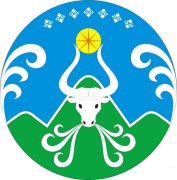 «ƟЙМƟКƟƟН УЛУУҺА»«МУНИЦИПАЛЬНАЙ ОРОЙУОНА ҮӨРЭҔИН УПРАВЛЕНИЕТА»МУНИЦИПАЛЬНАЙ КАЗЕННАЙ ТЭРИЛТЭДата проведенияМесто проведения Формат участияСписок участвующих ОУ Модератор08.12.2023МБОУ «Томторская СОШ им. Н.М.Заболоцкого»Очно-МБОУ «Томторская СОШ им. Н.М.Заболоцкого»;-МБОУ «Оймяконская СОШ им.Н.О.Кривошапкина»;-МБОУ «Ючюгейская СОШ им. П.В.Заболоцкого»;-МБОУ «Сордоннохская СОШ им. Т.И.Скрыбыкиной»;Егорова Алена Владимировна08.12.2023МБОУ «Усть-Нерская СОШ им. И.В.Хоменко»Очно-МБОУ «Усть-Нерская гимназия»;-МБОУ «Усть-Нерская СОШ им. И.В.Хоменко»;-МБОУ «Терютьская СОШ им. Г.А.Кривошапкина»;-МКОУ «Артыкская СОШ»Шаранова Марина Николаевна